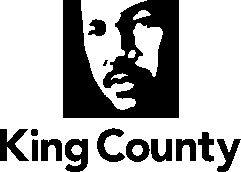 Law, Justice, Health and Human Services CommitteeSTAFF REPORTSUBJECT:  A MOTION confirming the Executive’s appointment of Steven DiNoto, who resides in Council District Six, to the King County Emergency Management Advisory Committee, as the private business and industry representative.SUMMARY:  The Executive has appointed Steven DiNoto to a partial term on the King County Emergency Management Advisory Committee, as the private business and industry representative, expiring December 31, 2014.Mr. DiNoto graduated with a Bachelor of Science and Master Arts from University of Massachusetts – Lowell in Criminology.  Mr. DiNoto is currently working for Amazon.com as a Senior Manager, Corporate Business Continuity.  He has 17 years of experience working in a mix of executive-level in law enforcement support roles for the City of San Jose Police Department. BACKGROUND:The King County Emergency Management Advisory Committee (EMAC) acts in an advisory capacity to the county executive, council and office of emergency management on emergency management matters and facilitates the coordination of regional emergency planning in King County.  The EMAC was formed by ordinance in 1999.  There are 24 representatives of emergency management interests, each interest having one member on the EMAC, except for the Suburban Cities Association, which may have three members, and cities with populations larger than one hundred thousand may have one member per city.  Pursuant to county code, the scope and charge of the EMAC is to:Advise King County on emergency management issues and facilitate coordination of regional emergency planning in King County;Assist King County in the development of programs and policies concerning emergency management; andReview and comment on proposed emergency management rules, policies or ordinances before the adoption of the rules, policies or ordinances.The members of the commission serve without compensation. INVITEDSteven DiNoto, appointee to the King County Emergency Management Advisory Committee (EMAC)Barnaby Dow, External Affairs Manager, Office of Emergency ManagementATTACHMENTS:Proposed Motion 2014-0114 (Attachments are available upon request)Executive’s transmittal letter dated May 17, 2013Agenda Item:4Name:Angélica CalderónProposed No.:2014-0114Date:January 13, 2015